Travail à faireContrôlez la situation à l’aide des documents 1, 2 et 3 qui vous sont remis ci-dessous. Rédigez la réponse à envoyer à la société Asparger.Doc.  1   Mèl reçu le 1er juin 20xx de la société Asparger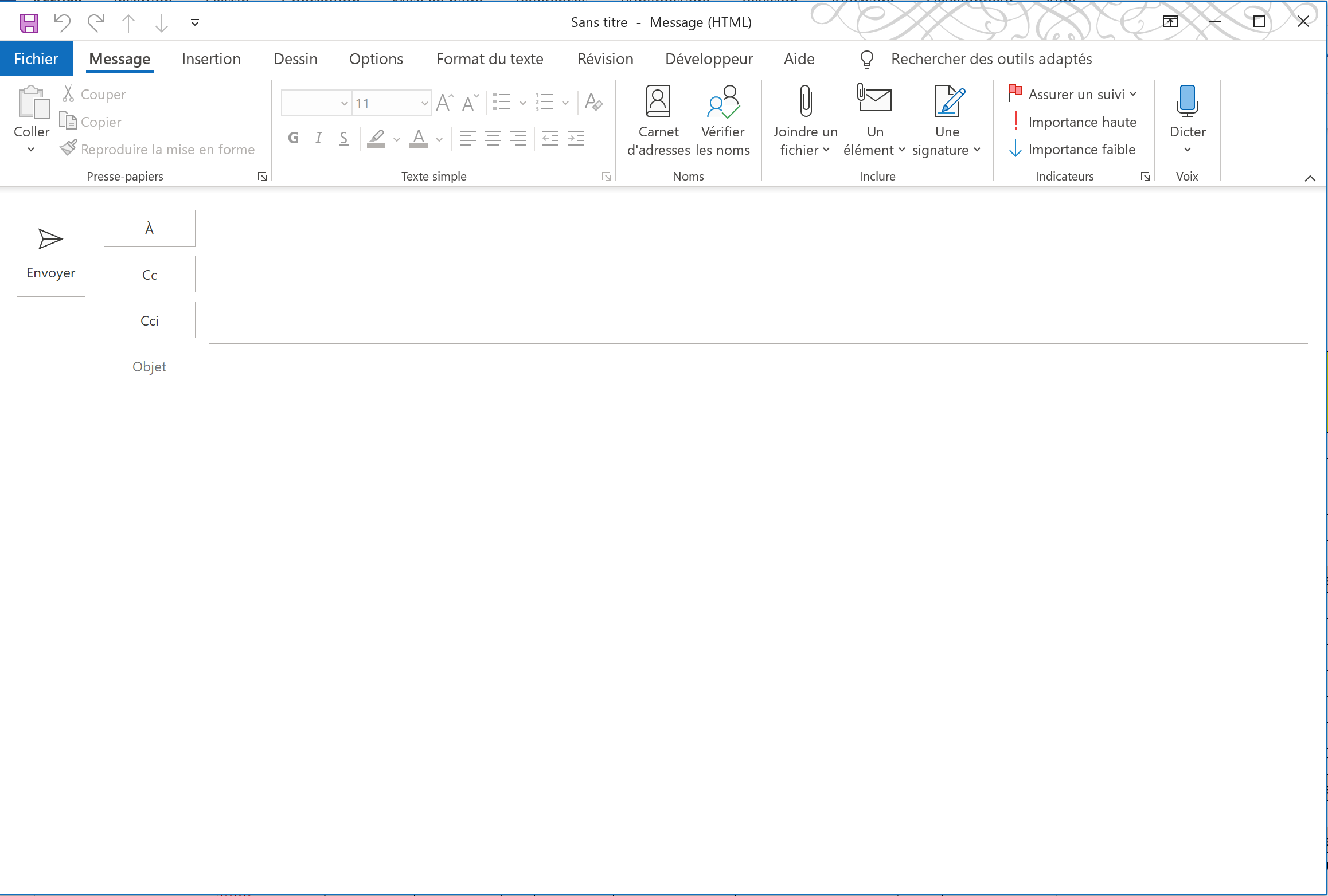 Doc.  2   Modalités de paiement des fournisseurs (extrait)Doc.  3   Compte fournisseurMission 2 – Répondre à un fournisseurMission 2 – Répondre à un fournisseur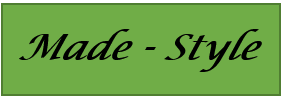 Durée : 30’ou 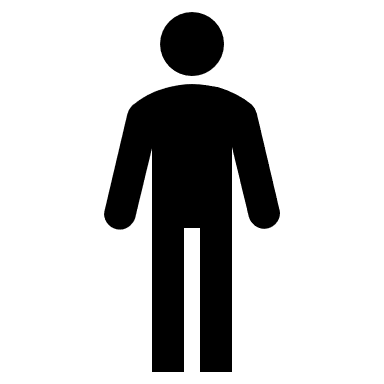 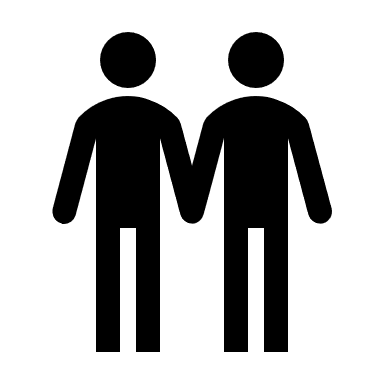 SourceTableau récapitulatif des modalités de paiement des fournisseurs (extrait)Tableau récapitulatif des modalités de paiement des fournisseurs (extrait)Tableau récapitulatif des modalités de paiement des fournisseurs (extrait)Tableau récapitulatif des modalités de paiement des fournisseurs (extrait)Tableau récapitulatif des modalités de paiement des fournisseurs (extrait)401003Dévolier SAComptantCPTVirement401012Asparger SA30 jours fin de mois30JFDMVirement401026Grondin 30 jours fin de mois30JFDMChèque…Client :  401012 AspargerClient :  401012 AspargerClient :  401012 AspargerClient :  401012 AspargerClient :  401012 AspargerDatesLibellésEchéancesDébitCrédit15/03/20xxFacture 458930/04/20xx5 356,4218/03/20xxFacture 459330/04/20xx2 789,4030/04/20xxChèque 7157895688 145,8204/05/20xxFacture 472330/06/20xx1 468,3523/06/20xxFacture 483231/07/20xx3 528,43